PROMET           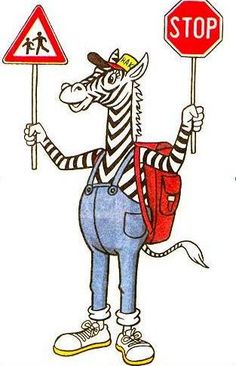 Dopuni rečenice:Prometnicama prometuju ___________________________.Prometnice izvan naselja zovu se __________________________.Pješaci hodaju pločnikom ili ____________________________________._____________________ svjetlo na semaforu nam pokazuje STOJ!Brod spada u ______________________ promet.Vlakovi se kreću __________________________________ tračnicom.Znakove dijelimo na znakove _____________________ i oni su _________________ boje, znakove ____________________________ koji su _____________________ boje te znakove _______________________ koji su ___________________  boje. 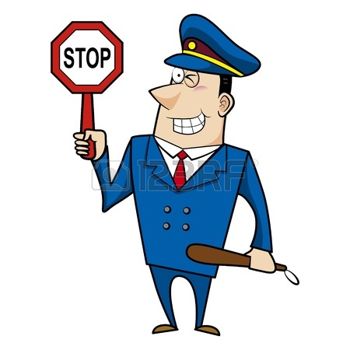 Točno ili netočno?Zrakoplov se kreće zrakom. 					T	NAutocesta je spora cesta. 					T	NZeleno svjetlo na semaforu nam govori STOJ!		T	NŽuto svjetlo na semaforu nam govori PRIPREMI!		T	NU prometu moramo poštovati prometne znakove.		T	NZnak STOP! je znak zabrane.					T	NPravilno spoji.Kretanje pješaka							TRAMVAJSKA PRUGAPrometnice unutar naselja					SEMAFORTri boje								NOGOSTUPTramvaj								ULICEOdgovori na pitanja.Zašto se u automobilu treba vezati pojasom?_________________________________________________________________________________________________________________________________________.Nabroji četiri prometala vezana uz kopneni promet.____________________________________________________________________.Kako se zove osoba koja na ulicama kontrolira i usmjeruje promet?__________________________________.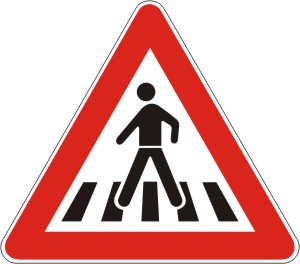 Što trebaš učiniti kad uočiš ovaj znak?__________________________________________________________________.Objasni usmeno sljedeću fotografiju.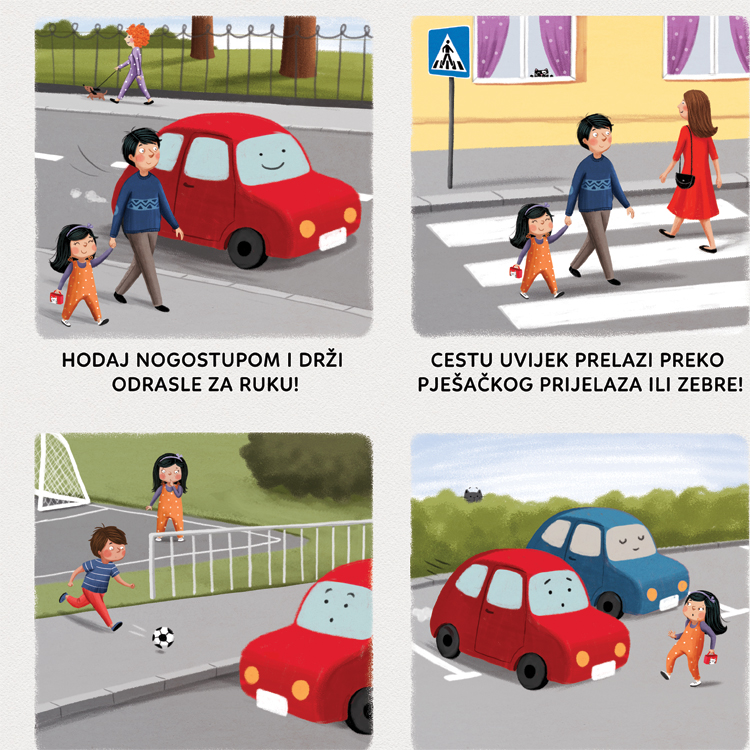 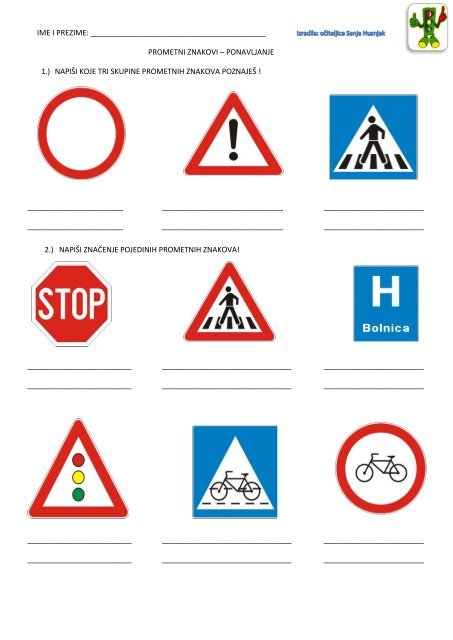 